ОБЩИНСКА ИЗБИРАТЕЛНА КОМИСИЯ – ЛЪКИ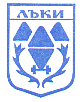 Гр.Лъки, ул.”Възраждане” №18, тел.03052/22 00, факс 03052/21 68, е-mail: oik1615@cik.bgЗаседание на ОИК  - ЛЪКИна 21.10.2015 год.Проект за дневен ред №Материали за заседанието:Промяна в състава на членовете на секционно избирателните комисии на територията на община Лъки в изборите за общински съветници и кметове, както и за национален референдум, насрочени за 25 октомври 2015 год.Разпределението на членовете на ОИК Лъки, като отговорници по съответните СИК в деня на изборите за общински съветници, кмет на община, кметове на кметства и националния референдум на 25.10.2015 год.Текущи.